ŽÁDOST O VYDÁNÍ / OBNOVU / PRODLOUŽENÍ PLATNOSTI KVALIFIKACE / DOLOŽKY DO ATCL (KROMĚ PROLONGACE MÍSTNÍ DOLOŽKY)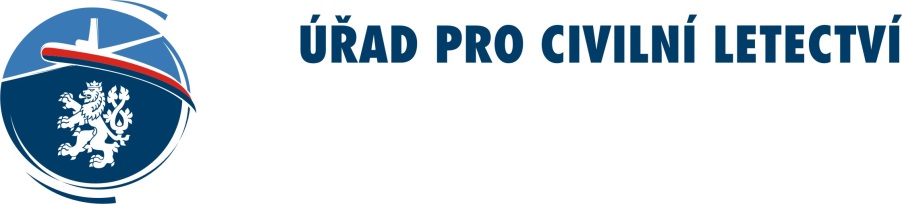 Část A: Osobní údaje:Část B: Žádost o vydání další kvalifikace / doložky nebo o obnovu / prodloužení její platnosti: Část C: Požadavky na vydání / obnovu platnosti další kvalifikace / doložky: Část D: Prohlášení organizace pro výcvik řídících letového provozu / stanoviště: CAA/F-SP-011-3/2015Část E: Přílohy žádosti: Část F: Záznamy ÚCL: ÚCL plní informační povinnost týkající se způsobu zpracování osobních údajů v souladu s čl. 13 Obecného nařízení o ochraně osobních údajů 2016/679 prostřednictvím svých internetových stránek: http://www.caa.cz/urad v záložce Ochrana osobních údajů.CAA/F-SP-011-3/2015Jméno a příjmení žadatele:Číslo ATCL:Žádám o vydání / prodloužení / obnovu platnosti této kvalifikace / doložky: (nehodící se škrtněte)Žádám o vydání / prodloužení / obnovu platnosti této kvalifikace / doložky: (nehodící se škrtněte)Žádám o vydání / prodloužení / obnovu platnosti této kvalifikace / doložky: (nehodící se škrtněte)Žádám o vydání / prodloužení / obnovu platnosti této kvalifikace / doložky: (nehodící se škrtněte)Žádám o vydání / prodloužení / obnovu platnosti této kvalifikace / doložky: (nehodící se škrtněte)Žádám o vydání / prodloužení / obnovu platnosti této kvalifikace / doložky: (nehodící se škrtněte)Žádám o vydání / prodloužení / obnovu platnosti této kvalifikace / doložky: (nehodící se škrtněte)Žádám o vydání / prodloužení / obnovu platnosti této kvalifikace / doložky: (nehodící se škrtněte)Žádám o vydání / prodloužení / obnovu platnosti této kvalifikace / doložky: (nehodící se škrtněte)Žádám o vydání / prodloužení / obnovu platnosti této kvalifikace / doložky: (nehodící se škrtněte)Žádám o vydání / prodloužení / obnovu platnosti této kvalifikace / doložky: (nehodící se škrtněte)Žádám o vydání / prodloužení / obnovu platnosti této kvalifikace / doložky: (nehodící se škrtněte)Žádám o vydání / prodloužení / obnovu platnosti této kvalifikace / doložky: (nehodící se škrtněte)Žádám o vydání / prodloužení / obnovu platnosti této kvalifikace / doložky: (nehodící se škrtněte)Žádám o vydání / prodloužení / obnovu platnosti této kvalifikace / doložky: (nehodící se škrtněte)Žádám o vydání / prodloužení / obnovu platnosti této kvalifikace / doložky: (nehodící se škrtněte)Žádám o vydání / prodloužení / obnovu platnosti této kvalifikace / doložky: (nehodící se škrtněte)Kvalifikace:	Kvalifikace:	Kvalifikace:	Kvalifikace:	Kvalifikace:	Kvalifikace:	Kvalifikace:	Doložka:Doložka:Doložka:Doložka:Doložka:Doložka:Doložka:Doložka:Doložka:Doložka:ADVADIAPPAPPAPSACPACSAIRGMCGMCTWRTWRGMSRADPARSRATCLDoložka OJTI  STDI  HODNOTITEL Doložka OJTI  STDI  HODNOTITEL Doložka OJTI  STDI  HODNOTITEL Doložka OJTI  STDI  HODNOTITEL Doložka OJTI  STDI  HODNOTITEL Doložka OJTI  STDI  HODNOTITEL Doložka OJTI  STDI  HODNOTITEL Doložka OJTI  STDI  HODNOTITEL Doložka OJTI  STDI  HODNOTITEL Doložka OJTI  STDI  HODNOTITEL Doložka OJTI  STDI  HODNOTITEL Doložka OJTI  STDI  HODNOTITEL Doložka OJTI  STDI  HODNOTITEL Doložka OJTI  STDI  HODNOTITEL Doložka OJTI  STDI  HODNOTITEL Doložka OJTI  STDI  HODNOTITEL Doložka OJTI  STDI  HODNOTITEL Datum začátku platnosti obnovené/ prodloužené kvalifikace/ doložky* (je-li požadováno):      Datum začátku platnosti obnovené/ prodloužené kvalifikace/ doložky* (je-li požadováno):      Datum začátku platnosti obnovené/ prodloužené kvalifikace/ doložky* (je-li požadováno):      Datum začátku platnosti obnovené/ prodloužené kvalifikace/ doložky* (je-li požadováno):      Datum začátku platnosti obnovené/ prodloužené kvalifikace/ doložky* (je-li požadováno):      Datum začátku platnosti obnovené/ prodloužené kvalifikace/ doložky* (je-li požadováno):      Datum začátku platnosti obnovené/ prodloužené kvalifikace/ doložky* (je-li požadováno):      Datum začátku platnosti obnovené/ prodloužené kvalifikace/ doložky* (je-li požadováno):      Datum začátku platnosti obnovené/ prodloužené kvalifikace/ doložky* (je-li požadováno):      Datum začátku platnosti obnovené/ prodloužené kvalifikace/ doložky* (je-li požadováno):      Datum začátku platnosti obnovené/ prodloužené kvalifikace/ doložky* (je-li požadováno):      Datum začátku platnosti obnovené/ prodloužené kvalifikace/ doložky* (je-li požadováno):      Datum začátku platnosti obnovené/ prodloužené kvalifikace/ doložky* (je-li požadováno):      Datum začátku platnosti obnovené/ prodloužené kvalifikace/ doložky* (je-li požadováno):      Datum začátku platnosti obnovené/ prodloužené kvalifikace/ doložky* (je-li požadováno):      Datum začátku platnosti obnovené/ prodloužené kvalifikace/ doložky* (je-li požadováno):      Datum začátku platnosti obnovené/ prodloužené kvalifikace/ doložky* (je-li požadováno):      Stanoviště:Stanoviště:Stanoviště:Sektor:Sektor:Podpis žadatele: ………………………Podpis žadatele: ………………………Podpis žadatele: ………………………Podpis žadatele: ………………………Podpis žadatele: ………………………Podpis žadatele: ………………………Podpis žadatele: ………………………Podpis žadatele: ………………………Podpis žadatele: ………………………Podpis žadatele: ………………………Podpis žadatele: ………………………Podpis žadatele: ………………………Podpis žadatele: ………………………Podpis žadatele: ………………………Podpis žadatele: ………………………Podpis žadatele: ………………………Podpis žadatele: ………………………*v případě místní doložky, OJTI, STDI a HODNOTITEL viz NK (EU) 2015/340 - (ATCO.B.020(f); ATCO.C.020(d); ATCO.C.040(d); ATCO.C.060(d))*v případě místní doložky, OJTI, STDI a HODNOTITEL viz NK (EU) 2015/340 - (ATCO.B.020(f); ATCO.C.020(d); ATCO.C.040(d); ATCO.C.060(d))*v případě místní doložky, OJTI, STDI a HODNOTITEL viz NK (EU) 2015/340 - (ATCO.B.020(f); ATCO.C.020(d); ATCO.C.040(d); ATCO.C.060(d))*v případě místní doložky, OJTI, STDI a HODNOTITEL viz NK (EU) 2015/340 - (ATCO.B.020(f); ATCO.C.020(d); ATCO.C.040(d); ATCO.C.060(d))*v případě místní doložky, OJTI, STDI a HODNOTITEL viz NK (EU) 2015/340 - (ATCO.B.020(f); ATCO.C.020(d); ATCO.C.040(d); ATCO.C.060(d))*v případě místní doložky, OJTI, STDI a HODNOTITEL viz NK (EU) 2015/340 - (ATCO.B.020(f); ATCO.C.020(d); ATCO.C.040(d); ATCO.C.060(d))*v případě místní doložky, OJTI, STDI a HODNOTITEL viz NK (EU) 2015/340 - (ATCO.B.020(f); ATCO.C.020(d); ATCO.C.040(d); ATCO.C.060(d))*v případě místní doložky, OJTI, STDI a HODNOTITEL viz NK (EU) 2015/340 - (ATCO.B.020(f); ATCO.C.020(d); ATCO.C.040(d); ATCO.C.060(d))*v případě místní doložky, OJTI, STDI a HODNOTITEL viz NK (EU) 2015/340 - (ATCO.B.020(f); ATCO.C.020(d); ATCO.C.040(d); ATCO.C.060(d))*v případě místní doložky, OJTI, STDI a HODNOTITEL viz NK (EU) 2015/340 - (ATCO.B.020(f); ATCO.C.020(d); ATCO.C.040(d); ATCO.C.060(d))*v případě místní doložky, OJTI, STDI a HODNOTITEL viz NK (EU) 2015/340 - (ATCO.B.020(f); ATCO.C.020(d); ATCO.C.040(d); ATCO.C.060(d))*v případě místní doložky, OJTI, STDI a HODNOTITEL viz NK (EU) 2015/340 - (ATCO.B.020(f); ATCO.C.020(d); ATCO.C.040(d); ATCO.C.060(d))*v případě místní doložky, OJTI, STDI a HODNOTITEL viz NK (EU) 2015/340 - (ATCO.B.020(f); ATCO.C.020(d); ATCO.C.040(d); ATCO.C.060(d))*v případě místní doložky, OJTI, STDI a HODNOTITEL viz NK (EU) 2015/340 - (ATCO.B.020(f); ATCO.C.020(d); ATCO.C.040(d); ATCO.C.060(d))*v případě místní doložky, OJTI, STDI a HODNOTITEL viz NK (EU) 2015/340 - (ATCO.B.020(f); ATCO.C.020(d); ATCO.C.040(d); ATCO.C.060(d))*v případě místní doložky, OJTI, STDI a HODNOTITEL viz NK (EU) 2015/340 - (ATCO.B.020(f); ATCO.C.020(d); ATCO.C.040(d); ATCO.C.060(d))*v případě místní doložky, OJTI, STDI a HODNOTITEL viz NK (EU) 2015/340 - (ATCO.B.020(f); ATCO.C.020(d); ATCO.C.040(d); ATCO.C.060(d))Držitel ATCL (průkazu řídícího letového provozu);Osvědčení zdravotní způsobilosti 3. třídy (pouze pro doložku STDI se nevyžaduje) ;Místní doložka: Úspěšné absolvování kurzu pro získání místní doložky, Part-ATCO, hlava D, oddíl 3;OJTI: Viz ATCO.C.015 / C.020;STDI: Viz ATCO.C.035 / C.040;HODNOTITEL: Viz ATCO.C.055 / C.060;Pro vydání více kvalifikací/doložek je nutné využít tento formulář na každou zvlášť.Místní doložka: žadatel úspěšně absolvoval kurz pro obnovu místní doložky, doložky ke kvalifikaci a příslušné zkoušky a hodnocení dle Part-ATCO, hlava D, oddíl 3 pro doložky uvedené v části B žádosti / Žadatel splnil požadavek ATCO.C.020 na obnovu platnosti místní doložky.Místní doložka: žadatel úspěšně absolvoval kurz pro obnovu místní doložky, doložky ke kvalifikaci a příslušné zkoušky a hodnocení dle Part-ATCO, hlava D, oddíl 3 pro doložky uvedené v části B žádosti / Žadatel splnil požadavek ATCO.C.020 na obnovu platnosti místní doložky.Místní doložka: žadatel úspěšně absolvoval kurz pro obnovu místní doložky, doložky ke kvalifikaci a příslušné zkoušky a hodnocení dle Part-ATCO, hlava D, oddíl 3 pro doložky uvedené v části B žádosti / Žadatel splnil požadavek ATCO.C.020 na obnovu platnosti místní doložky.Místní doložka: žadatel úspěšně absolvoval kurz pro obnovu místní doložky, doložky ke kvalifikaci a příslušné zkoušky a hodnocení dle Part-ATCO, hlava D, oddíl 3 pro doložky uvedené v části B žádosti / Žadatel splnil požadavek ATCO.C.020 na obnovu platnosti místní doložky.Místní doložka: žadatel úspěšně absolvoval kurz pro obnovu místní doložky, doložky ke kvalifikaci a příslušné zkoušky a hodnocení dle Part-ATCO, hlava D, oddíl 3 pro doložky uvedené v části B žádosti / Žadatel splnil požadavek ATCO.C.020 na obnovu platnosti místní doložky.Žadatel absolvoval výcvikový kurz schválený ÚCL pod čj.: Žadatel absolvoval výcvikový kurz schválený ÚCL pod čj.: dne:      OJTI / STDI / HODNOTITELVykonával práva ATCL od:           do:           a absolvoval kurz praktických dovedností 
v oblasti poskytování výcviku a hodnocení / udržovací výcvik schválený ÚCL 
pod čj.:                 dne:        OJTI / STDI / HODNOTITELVykonával práva ATCL od:           do:           a absolvoval kurz praktických dovedností 
v oblasti poskytování výcviku a hodnocení / udržovací výcvik schválený ÚCL 
pod čj.:                 dne:        OJTI / STDI / HODNOTITELVykonával práva ATCL od:           do:           a absolvoval kurz praktických dovedností 
v oblasti poskytování výcviku a hodnocení / udržovací výcvik schválený ÚCL 
pod čj.:                 dne:        OJTI / STDI / HODNOTITELVykonával práva ATCL od:           do:           a absolvoval kurz praktických dovedností 
v oblasti poskytování výcviku a hodnocení / udržovací výcvik schválený ÚCL 
pod čj.:                 dne:        OJTI / STDI / HODNOTITELVykonával práva ATCL od:           do:           a absolvoval kurz praktických dovedností 
v oblasti poskytování výcviku a hodnocení / udržovací výcvik schválený ÚCL 
pod čj.:                 dne:        Žadatel splnil požadavek ATCO.C.020 / 040 / 060 na prodloužení / obnovu  platnosti doložky: OJTI  STDI / HODNOTITEL Žadatel splnil požadavek ATCO.C.020 / 040 / 060 na prodloužení / obnovu  platnosti doložky: OJTI  STDI / HODNOTITEL Žadatel splnil požadavek ATCO.C.020 / 040 / 060 na prodloužení / obnovu  platnosti doložky: OJTI  STDI / HODNOTITEL Žadatel splnil požadavek ATCO.C.020 / 040 / 060 na prodloužení / obnovu  platnosti doložky: OJTI  STDI / HODNOTITEL Žadatel splnil požadavek ATCO.C.020 / 040 / 060 na prodloužení / obnovu  platnosti doložky: OJTI  STDI / HODNOTITEL Jméno odpovědné osoby TO: Podpis: ………………..Podpis: ………………..ATCL (průkaz řídícího letového provozu);Osvědčení zdravotní způsobilosti 3. Třídy;Kopie dokladu totožnosti žadatele (pouze došlo-li ke změně osobních údajů zapsaných v ATCSL);Místní doložka: Osvědčení o úspěšném absolvování kurzu pro získání místní doložky a příslušné zkoušky a hodnocení dle Part-ATCO, hlava D, oddíl 3 pro kvalifikaci s doložkami uvedenou v části B žádosti;OJTI, STDI, HODNOTITEL: Osvědčení o úspěšném absolvování udržovacího kurzu a hodnocení OJTI / STDI / HODNOTITELE (k prodloužení platnosti doložky se hodnocení nepřikládá); Doklad o zaplacení správního poplatku za další vydání ATCL.Žadatel ,rejstříkové číslo, uhradil dne:stanovený poplatek ve výšistanovený poplatek ve výšistanovený poplatek ve výšistanovený poplatek ve výšiPozn. Správní poplatek je hrazen podle Zákona o Správních poplatcích č. 634/2004 Sb., přílohy I, položky 48.Pozn. Správní poplatek je hrazen podle Zákona o Správních poplatcích č. 634/2004 Sb., přílohy I, položky 48.Pozn. Správní poplatek je hrazen podle Zákona o Správních poplatcích č. 634/2004 Sb., přílohy I, položky 48.Pozn. Správní poplatek je hrazen podle Zákona o Správních poplatcích č. 634/2004 Sb., přílohy I, položky 48.Pozn. Správní poplatek je hrazen podle Zákona o Správních poplatcích č. 634/2004 Sb., přílohy I, položky 48.Pozn. Správní poplatek je hrazen podle Zákona o Správních poplatcích č. 634/2004 Sb., přílohy I, položky 48.Pozn. Správní poplatek je hrazen podle Zákona o Správních poplatcích č. 634/2004 Sb., přílohy I, položky 48.Pozn. Správní poplatek je hrazen podle Zákona o Správních poplatcích č. 634/2004 Sb., přílohy I, položky 48.Pozn. Správní poplatek je hrazen podle Zákona o Správních poplatcích č. 634/2004 Sb., přílohy I, položky 48.Pozn. Správní poplatek je hrazen podle Zákona o Správních poplatcích č. 634/2004 Sb., přílohy I, položky 48.Pozn. Správní poplatek je hrazen podle Zákona o Správních poplatcích č. 634/2004 Sb., přílohy I, položky 48.Pozn. Správní poplatek je hrazen podle Zákona o Správních poplatcích č. 634/2004 Sb., přílohy I, položky 48.Pozn. Správní poplatek je hrazen podle Zákona o Správních poplatcích č. 634/2004 Sb., přílohy I, položky 48.Pozn. Správní poplatek je hrazen podle Zákona o Správních poplatcích č. 634/2004 Sb., přílohy I, položky 48.Přílohy předané leteckému rejstříku, viz část E žádosti.Přílohy předané leteckému rejstříku, viz část E žádosti.Přílohy předané leteckému rejstříku, viz část E žádosti.Přílohy předané leteckému rejstříku, viz část E žádosti.Přílohy předané leteckému rejstříku, viz část E žádosti.Přílohy předané leteckému rejstříku, viz část E žádosti.Přílohy předané leteckému rejstříku, viz část E žádosti.Přílohy předané leteckému rejstříku, viz část E žádosti.Přílohy předané leteckému rejstříku, viz část E žádosti.Přílohy předané leteckému rejstříku, viz část E žádosti.Vyjádření ONSVyjádření ONSVyjádření ONSVyjádření ONSVyjádření ONSVyjádření ONSKvalifikace/doložka:  …………………..Kvalifikace/doložka:  …………………..Kvalifikace/doložka:  …………………..Kvalifikace/doložka:  …………………..Platnost od/do:  …………………….Platnost od/do:  …………………….Platnost od/do:  …………………….Platnost od/do:  …………………….Platnost od/do:  …………………….Vyjádření ONSVyjádření ONSVyjádření ONSKvalifikace/doložka:  …………………..Kvalifikace/doložka:  …………………..Kvalifikace/doložka:  …………………..Kvalifikace/doložka:  …………………..Platnost od/do:  …………………….Platnost od/do:  …………………….Platnost od/do:  …………………….Platnost od/do:  …………………….Platnost od/do:  …………………….Vyjádření ONSVyjádření ONSVyjádření ONSJméno, podpis, datum a razítko oprávněné osoby ONS:Jméno, podpis, datum a razítko oprávněné osoby ONS:Jméno, podpis, datum a razítko oprávněné osoby ONS:Jméno, podpis, datum a razítko oprávněné osoby ONS:Jméno, podpis, datum a razítko oprávněné osoby ONS:Jméno, podpis, datum a razítko oprávněné osoby ONS:Průkaz převzal:Průkaz převzal:dne:dne: